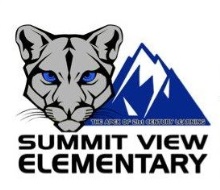 Donation ReceiptHello,Thank you for your kind donation. Summit View Elementary PTA is grateful to have had your support during our 2017 Spring Fundraiser. Your commitment to Summit View allows our children to continue to receive outstanding educational opportunities.  Your contribution is tax-deductible to the extent allowed by law. No goods or services were provided in exchange for your generous financial donation. Please print or save this message for your personal records. Thank you again for your kind and thoughtful support.Summit View PTASummit View Elementary10200 S. Piedmont DriveLittleton, CO 80126 Phone: (303) 387-6800SVE PTA: sverocks@gmail.com